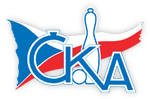 1. KUŽELKÁŘSKÁ LIGA DOROSTU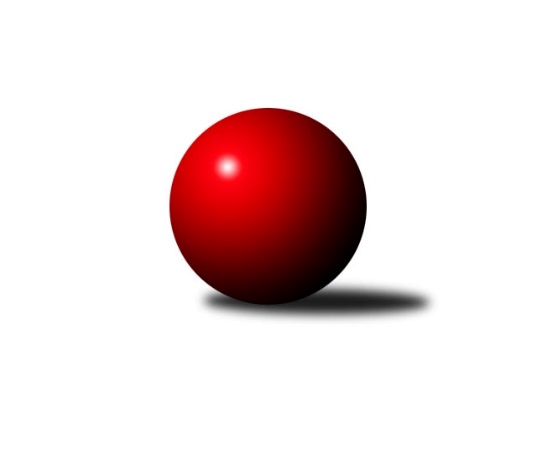 Č.9Ročník 2018/2019	20.1.2019Nejlepšího výkonu v tomto kole: 1630 dosáhlo družstvo: TJ Lokomotiva Česká Třebová1.KLD D 2018/2019Výsledky 9. kolaSouhrnný přehled výsledků:TJ Lokomotiva Česká Třebová	- SKK Primátor Náchod B	3:1	1630:1478	8.0:4.0	20.1.TJ Horní Benešov A	- KK Zábřeh	0:4	1520:1594	2.0:10.0	20.1.Tabulka družstev:	1.	TJ Lokomotiva Česká Třebová	8	6	1	1	21.0 : 11.0 	56.5 : 39.5 	 1534	13	2.	SKK Primátor Náchod B	7	3	2	2	17.0 : 11.0 	51.5 : 32.5 	 1514	8	3.	KK Zábřeh	7	3	0	4	13.0 : 15.0 	37.0 : 47.0 	 1505	6	4.	TJ Horní Benešov A	7	2	2	3	12.0 : 16.0 	39.0 : 45.0 	 1474	6	5.	TJ Jiskra Hylváty	7	1	1	5	9.0 : 19.0 	32.0 : 52.0 	 1396	3Podrobné výsledky kola:	 TJ Lokomotiva Česká Třebová	1630	3:1	1478	SKK Primátor Náchod B	Adam Mísař	130 	 132 	 143 	123	528 	 0:4 	 572 	 136	138 	 158	140	Martin Hanuš	Miloslav Hýbl	127 	 143 	 140 	144	554 	 4:0 	 454 	 106	123 	 104	121	Veronika Kábrtová *1	Jakub Sokol	129 	 134 	 128 	157	548 	 4:0 	 452 	 112	108 	 120	112	Barbora Lokvencovározhodčí: Hetych Jiřístřídání: *1 od 61. hodu Michaela DuškováNejlepší výkon utkání: 572 - Martin Hanuš	 TJ Horní Benešov A	1520	0:4	1594	KK Zábřeh	Vendula Žižková	110 	 112 	 109 	121	452 	 0:4 	 499 	 117	126 	 118	138	Tomáš Ondráček	Lucie Mikesková	123 	 155 	 118 	142	538 	 1:3 	 558 	 133	170 	 131	124	Lukáš Krejčí	Barbora Bártková	141 	 111 	 134 	144	530 	 1:3 	 537 	 151	119 	 122	145	Martin Vološčukrozhodčí: Bilíček MartinNejlepší výkon utkání: 558 - Lukáš KrejčíPořadí jednotlivců:	jméno hráče	družstvo	celkem	plné	dorážka	chyby	poměr kuž.	Maximum	1.	Jakub Sokol 	TJ Lokomotiva Česká Třebová	552.00	370.9	181.1	3.7	4/5	(577)	2.	Veronika Kábrtová 	SKK Primátor Náchod B	539.33	362.3	177.0	6.4	4/5	(583)	3.	Barbora Bártková 	TJ Horní Benešov A	521.44	357.8	163.7	6.3	4/4	(540)	4.	Martin Vološčuk 	KK Zábřeh	516.73	358.8	157.9	8.3	5/5	(559)	5.	Adam Mísař 	TJ Lokomotiva Česká Třebová	516.38	345.1	171.3	6.9	4/5	(534)	6.	Tomáš Skala 	TJ Jiskra Hylváty	514.19	356.9	157.3	10.9	4/4	(534)	7.	Lucie Mikesková 	TJ Horní Benešov A	502.63	350.6	152.1	8.8	4/4	(538)	8.	Barbora Lokvencová 	SKK Primátor Náchod B	487.00	339.3	147.8	10.4	4/5	(508)	9.	Matěj Mach 	TJ Jiskra Hylváty	485.58	335.8	149.8	10.4	3/4	(513)	10.	Tomáš Ondráček 	KK Zábřeh	482.87	346.8	136.1	12.9	5/5	(522)	11.	Vendula Žižková 	TJ Horní Benešov A	450.31	319.0	131.3	16.4	4/4	(483)		Lukáš Krejčí 	KK Zábřeh	544.00	382.5	161.5	10.5	2/5	(558)		Martin Hanuš 	SKK Primátor Náchod B	528.50	358.5	170.0	5.5	2/5	(572)		Miloslav Hýbl 	TJ Lokomotiva Česká Třebová	522.75	363.3	159.5	8.3	2/5	(554)		Michaela Dušková 	SKK Primátor Náchod B	495.67	350.7	145.0	10.3	3/5	(511)		Jan Gintar 	SKK Primátor Náchod B	488.00	322.0	166.0	9.0	1/5	(488)		Valerie Langerová 	KK Zábřeh	479.22	337.8	141.4	13.1	3/5	(492)		Martin Bryška 	TJ Jiskra Hylváty	470.75	329.5	141.3	12.5	2/4	(482)		Lukáš Umlauf 	TJ Lokomotiva Česká Třebová	458.33	328.7	129.7	14.7	3/5	(502)		Jan Vostrčil 	TJ Jiskra Hylváty	391.00	278.0	113.0	25.0	1/4	(391)		Kryštof Vavřín 	TJ Jiskra Hylváty	310.00	223.0	87.0	29.0	1/4	(310)Sportovně technické informace:Starty náhradníků:registrační číslo	jméno a příjmení 	datum startu 	družstvo	číslo startu
Hráči dopsaní na soupisku:registrační číslo	jméno a příjmení 	datum startu 	družstvo	Program dalšího kola:10. kolo10.2.2019	ne	10:00	KK Zábřeh - TJ Jiskra Hylváty	10.2.2019	ne	12:00	SKK Primátor Náchod B - TJ Horní Benešov A	Nejlepší šestka kola - absolutněNejlepší šestka kola - absolutněNejlepší šestka kola - absolutněNejlepší šestka kola - absolutněNejlepší šestka kola - dle průměru kuželenNejlepší šestka kola - dle průměru kuželenNejlepší šestka kola - dle průměru kuželenNejlepší šestka kola - dle průměru kuželenNejlepší šestka kola - dle průměru kuželenPočetJménoNázev týmuVýkonPočetJménoNázev týmuPrůměr (%)Výkon1xMartin HanušNáchod B5721xMartin HanušNáchod B112.425722xLukáš KrejčíZábřeh5582xLukáš KrejčíZábřeh111.85582xMiloslav HýblČ. Třebová5542xMiloslav HýblČ. Třebová108.895547xJakub SokolČ. Třebová5484xLucie MikeskováHorní Benešov A107.85385xLucie MikeskováHorní Benešov A5387xJakub SokolČ. Třebová107.715486xMartin VološčukZábřeh5376xMartin VološčukZábřeh107.6537